Российская ФедерацияНовгородская область Крестецкий районСовет депутатов Новорахинского   сельского поселения РЕШЕНИЕ  от 04.03.2016 № 32д. Новое РахиноОб утверждении Положения о Порядке  представления  депутатом  Совета Новорахинского  сельского поселения  сведений о своих доходах, расходах, об имуществе и обязательствах имущественного характера, а также сведения о доходах, расходах,   об имуществе и обязательствах имущественного характера своих супруги (супруга)  и несовершеннолетних детейВ соответствии с федеральными законами от 25 декабря 2008 г.           № 273-ФЗ «О противодействии коррупции» и от 3 декабря 2012 г. № 230-ФЗ            «О контроле за соответствием расходов лиц, замещающих государственные должности, и иных лиц их доходам», от 7 мая 2013 года № 79-ФЗ «О запрете отдельным категориям лиц отрывать и иметь счета (вклады0, хранить наличные денежные средства и ценности в иностранных банках, расположенных  за пределами территории Российской Федерации, владеть и ( или) пользоваться иностранными финансовыми инструментами». от 3 ноября 2015 года  № 303-ФЗ «О внесении изменений в отдельные законодательные  акты Российской Федерации»,  Указов Президента Российской Федерации от 18 мая 2009 г. № 558 «О представлении гражданами, претендующими на замещение государственных должностей Российской Федерации, и лицами, замещающими государственные должности Российской Федерации, сведений о доходах, об имуществе и обязательствах имущественного характера»,  от 23.06.2014 № 460 «Об утверждении формы справки о доходах, расходах, об имуществе и обязательствах имущественного характера и внесении изменений в некоторые акты Президента Российской Федерации», законом Новгородской области от 12.07.2007 № 140-ОЗ «О некоторых вопросах правового регулирования деятельности лиц. замещающих муниципальные должности в Новгородской области», постановлением областной Думы от 23.09.2009       № 1148-ОД «Об утверждении Положения о представлении гражданами, претендующими на замещение государственных должностей Новгородской области, депутатами Новгородской областной Думы и лицами, замещающими государственные должности Новгородской области, сведений о доходах, об имуществе и обязательствах имущественного характера» Совет депутатов Новорахинского сельского поселения РЕШИЛ:1.Утвердить Положение о Порядке представления депутатом  Совета депутатов Новорахинского сельского поселения сведений о своих доходах, расходах, об имуществе и обязательствах имущественного характера, а также сведения о доходах, расходах.  об имуществе и обязательствах имущественного характера своих супруги (супруга) и несовершеннолетних детей.	3. Опубликовать решение в  муниципальной газете «Новорахинские вести» и в информационно-телекоммуникационной сети Интернет  и на официальном сайте Администрации поселения.	4.Настоящее решение вступает в силу с  момента опубликования.Глава поселения	Г.Н.ГригорьевУтверждено решением Совета депутатовНоворахинского сельского поселения от 04.03.2016  № 32Положение о порядкепредставления депутатом Совета депутатов Новорахинского сельского поселения сведений о своих доходах, расходах,  об имуществе и обязательствах имущественного характера, а также сведения о доходах, расходах,  об имуществе и обязательствах имущественного характера своих супруги (супруга) и несовершеннолетних детей1. Настоящим Положением определяется порядок представления депутатом Совета депутатов Новорахинского сельского поселения сведений о своих доходах, расходах, об имуществе и обязательствах имущественного характера, а также сведения о доходах, расходах, об имуществе и обязательствах имущественного характера своих супруги (супруга) и несовершеннолетних детей (далее-Положение).2. Сведения о доходах, расходах, об имуществе и обязательствах имущественного характера представляются по форме справки (приложение 1)утверждённой Указом Президента  Российской Федерации от 23.06.2014 № 460 «Об утверждении формы справки о доходах, расходах, об имуществе и обязательствах имущественного характера и внесении изменений в некоторые акты Президента Российской Федерации» (далее-Указ Президента РФ № 460) .3. Депутат Совета депутатов Новорахинского сельского поселения (далее Депутат  поселения) представляет ежегодно: а) сведения о своих доходах, полученных за отчетный период (с 1 января по 31 декабря) от всех источников (включая денежное содержание, пенсии, пособия, иные выплаты), а также сведения об имуществе, принадлежащем ему на праве собственности, и о своих обязательствах имущественного характера по состоянию на конец отчетного периода по форме, утвержденной Указом  Президента РФ № 460  не позднее  30 апреля  года, следующего за отчётным;б) сведения о доходах супруги (супруга) и несовершеннолетних детей, полученных за отчетный период                 (с 1 января по 31 декабря) от всех источников (включая заработную плату, пенсии, пособия, иные выплаты), а также сведения об имуществе, принадлежащем им на праве собственности, и об их обязательствах имущественного характера  по состоянию на конец отчетного периода (далее -сведения о доходах, расходах) по прилагаемой  форме, утвержденной Указом  Президента РФ № 460   не позднее   30 апреля  года, следующего за отчётным.4. В случае если Депутат поселения обнаружил, что в представленных им сведениях о доходах, расходах,  об имуществе и обязательствах имущественного характера не отражены или не полностью отражены какие-либо сведения либо имеются ошибки, он  может  представить уточненные сведения в  течение одного месяца, после окончания срока, указанного               в пункте 3   настоящего  Положения.5. В случае непредставления по объективным причинам Депутатом поселения сведений о доходах, расходах, об имуществе и обязательствах имущественного характера супруги (супруга) и несовершеннолетних детей данный факт подлежит рассмотрению соответствующей Комиссией Совета депутатов Новорахинского сельского поселения по контролю за достоверностью сведений о доходах, об имуществе и обязательствах имущественного характера, представляемых депутатами Совета депутатов Новорахинского сельского поселения (далее-Комиссия) 6.Создание, порядок деятельности Комиссии , порядок размещения в разделе «Совет депутатов» на официальном сайте Администрации Новорахинского сельского поселения , представляемых Депутатом поселения  сведений о доходах, расходах  об имуществе и обязательствах имущественного характера, сведений об источниках получения средств, за счет которых совершена сделка по приобретению земельного участка, другого объекта недвижимости, транспортного средства, ценных бумаг, акций (долей участия, паев в уставных (складочных) капиталах организаций), если сумма сделки превышает общий доход депутата и его супруги (супруга) за три последних года, предшествующих совершению сделки, и порядок предоставления этих сведений средствам массовой информации для опубликования в связи с их запросом, определяются решением Совета депутатов Новорахинского сельского поселения. 7. Проверка достоверности и полноты Сведений о доходах, расходах, об имуществе и обязательствах имущественного характера, представленных в соответствии с настоящим Положением Депутатом поселения осуществляется в соответствии с федеральным и областным законодательством.8. Сведения о доходах, расходах, об имуществе и обязательствах имущественного характера, представляемые в соответствии с настоящим Положением Депутатом  поселения, являются сведениями конфиденциального характера.___________________________________________________________________________________________________________________________________________9. Сведения о доходах, расходах Депутат поселения представляет в Комиссию,  утверждаемую решением Совета депутатов Новорахинского сельского поселения.10. Ответственные лица Комиссии по работе со сведениями о доходах, расходах,  об имуществе и обязательствах имущественного характера, виновные в их разглашении или использовании в целях, не предусмотренных законодательством Российской Федерации, несут ответственность в соответствии с законодательством Российской Федерации.11.Депутат поселения должен соблюдать ограничения, запреты, исполнять обязанности, которые установлены Федеральным законом от 25 декабря 2008 года N273-ФЗ "О противодействии коррупции" и другими федеральными законами. Полномочия депутата Думы района прекращаются досрочно в случае несоблюдения ограничений, запретов, неисполнения обязанностей, установленных Федеральным законом от 25 декабря 2008 года N 273-ФЗ "О противодействии коррупции", Федеральным законом от 3 декабря 2012 года N 230-ФЗ "О контроле за соответствием расходов лиц, замещающих государственные должности, и иных лиц их доходам", Федеральным законом от 7 мая 2013 года N 79-ФЗ "О запрете отдельным категориям лиц открывать и иметь счета (вклады), хранить наличные денежные средства и ценности в иностранных банках, расположенных за пределами территории Российской Федерации, владеть и (или) пользоваться иностранными финансовыми инструментами".В случае непредставления, неполного представления  или представления заведомо ложных Сведений о доходах, расходах,  об имуществе и обязательствах имущественного характера Депутат  поселения несёт ответственность в соответствии с законодательством Российской Федерации.		__________________________________________________Российская ФедерацияНовгородская область Крестецкий районСовет депутатов Новорахинского   сельского поселения РЕШЕНИЕ  от 04.03.2016 № 33д. Новое РахиноО комиссии Совета депутатов Новорахинского сельского поселения по контролю за достоверностью сведений о доходах, об имуществеи обязательствах имущественного характера, представляемых   депутатами  Совета депутатов Новорахинского сельского поселенияВ соответствии с федеральными законами от 25 декабря 2008 г. № 273-ФЗ «О противодействии коррупции» и от 3 декабря 2012 г. №230-ФЗ            «О контроле за соответствием расходов лиц, замещающих государственные должности, и иных лиц их доходам», от 7 мая 2013 года № 79-ФЗ «О запрете отдельным категориям лиц отрывать и иметь счета (вклады0, хранить наличные денежные средства и ценности в иностранных банках, расположенных  за пределами территории Российской Федерации, владеть и ( или) пользоваться иностранными финансовыми инструментами».                 от 3 ноября 2015 года  № 303-ФЗ «О внесении изменений в отдельные законодательные  акты Российской Федерации»,  Указа Президента Российской Федерации от 23.06.2014 № 460 «Об утверждении формы справки о доходах, расходах, об имуществе и обязательствах имущественного характера и внесении изменений в некоторые акты Президента Российской Федерации», законом Новгородской области от 12.07.2007 № 140-ОЗ «О некоторых вопросах правового регулирования деятельности лиц. замещающих муниципальные должности в Новгородской области», постановлением областной Думы от 23.09.2009 N 1148-ОД «Об утверждении Положения о представлении гражданами, претендующими на замещение государственных должностей Новгородской области, депутатами Новгородской областной Думы и лицами, замещающими государственные должности Новгородской области, сведений о доходах, об имуществе и обязательствах имущественного характера»Совет депутатов Новорахинского сельского поселения РЕШИЛ:1.Утвердить прилагаемое Положение  о комиссии Совета депутатов Новорахинского сельского поселения по контролю за достоверностью сведений о доходах, об имуществе и обязательствах имущественного характера, представляемых депутатами Совета депутатов Новорахинского сельского поселения. 2. Утвердить прилагаемый состав комиссии Совета депутатов Новорахинского сельского поселения по контролю  за достоверностью сведений о доходах, об имуществе и обязательствах имущественного характера, представляемых депутатами Совета депутатов Новорахинского сельского поселения 	3. Опубликовать решение в  муниципальной газете «Новорахинские вести» и в информационно-телекоммуникационной сети Интернет  и на официальном сайте Администрации поселения.	4.Настоящее решение вступает в силу с  момента опубликования.Глава поселения	Г.Н. ГригорьевУтверждено решением Совета депутатовНоворахинского сельского поселения от 04.03.2016  № 33Положениео комиссии Совета депутатов Новорахинского сельского поселения по контролю за достоверностью сведений о доходах, об имуществе и обязательствах имущественного характера, представляемых депутатами Совета депутатов Новорахинского сельского поселения1. Комиссия Совета депутатов Новорахинского сельского поселения по контролю за достоверностью сведений о доходах, об имуществе и обязательствах имущественного характера (далее - Комиссия), представляемых депутатами Совета депутатов Новорахинского сельского поселения (далее - депутат), создается решением Совета депутатов Новорахинского сельского поселения  2. Порядок проведения Комиссией проверок2.1.. Комиссия в соответствии с Федеральным законом от 6 октября 1999 года N 184-ФЗ "Об общих принципах организации законодательных (представительных) и исполнительных органов государственной власти субъектов Российской Федерации" (далее - Федеральный закон "Об общих принципах организации законодательных (представительных) и исполнительных органов государственной власти субъектов Российской Федерации") проводит проверки:а) достоверности и полноты сведений о доходах, расходах, об имуществе и обязательствах имущественного характера, представляемых депутатами;б) соблюдения депутатами ограничений и запретов, установленных Федеральным законом "Об общих принципах организации законодательных (представительных) и исполнительных органов государственной власти субъектов Российской Федерации", другими федеральными законами,  областными законами, Уставом Новорахинского сельского поселения 2.2. Проверка проводится при наличии основания, предусмотренного пунктом 3.4 статьи 12 Федерального закона "Об общих принципах организации законодательных (представительных) и исполнительных органов государственной власти субъектов Российской Федерации".Информация анонимного характера не может служить основанием для проведения проверки.2.3. Решение о достаточности представленной информации и проведении проверки в отношении конкретного депутата принимается Комиссией.2.4. Проверка проводится в случае принятия решения, указанного в части 2.3 настоящей статьи.Члены Комиссии уведомляются о проведении проверки не позднее чем за 3 календарных дня до дня проведения заседания Комиссии. В уведомлении указываются дата, время, место заседания Комиссии и прилагаются все необходимые документы, относящиеся к проверке.2.5. Организационно-техническое и информационное обеспечение проверки и работы Комиссии возлагается на Администрацию Новорахинского сельского поселения2.6. Проверка осуществляется в срок, не превышающий 60 дней со дня принятия решения о ее проведении.2.7. Члены Комиссии участвуют в проведении проверки лично. Комиссия правомочна принимать решения при наличии не менее половины ее членов, каждый из которых при решении вопросов, возникших в ходе проведения проверки, имеет один голос. Решения Комиссии принимаются простым большинством голосов ее членов.2.8. Решения Комиссии оформляются протоколом заседания Комиссии, который утверждается председателем Комиссии либо иным председательствующим на заседании Комиссии уполномоченным лицом.2.9. При осуществлении проверки члены Комиссии вправе:1) проводить беседу с депутатом;2) изучать представленные депутатом дополнительные материалы;3) получать от депутата пояснения по представленным им материалам;4) направлять в установленном порядке запрос в органы прокуратуры Российской Федерации, иные федеральные государственные органы, государственные органы области, территориальные органы федеральных государственных органов, органы местного самоуправления, на предприятия, в учреждения, организации и общественные объединения (далее - государственные органы и организации) об имеющихся у них сведениях: о доходах, расходах, об имуществе и обязательствах имущественного характера депутата, его супруги (супруга) и несовершеннолетних детей; о достоверности и полноте сведений, представленных депутатом в соответствии с нормативными правовыми актами Российской Федерации; о соблюдении депутатом ограничений и запретов, ___________________________________________________________________________________________________________________________________________установленных Федеральным законом "Об общих принципах организации законодательных (представительных) и исполнительных органов государственной власти субъектов Российской Федерации", другими федеральными законами, Уставом Новгородской области и иными областными законами;5) наводить справки у физических лиц и получать от них информацию с их согласия.2.10. В запросе, предусмотренном пунктом 4 части 2.9 настоящей статьи, указываются:1) фамилия, имя, отчество руководителя государственного органа или организации, в которые направляется запрос;2) нормативный правовой акт, на основании которого направляется запрос;3) фамилия, имя, отчество, дата и место рождения, место регистрации, жительства и (или) пребывания депутата, его супруги (супруга) и несовершеннолетних детей, полнота и достоверность сведений о доходах, расходах, об имуществе и обязательствах имущественного характера которых проверяются, либо депутата, в отношении которого имеются сведения о несоблюдении им ограничений и запретов, установленных Федеральным законом "Об общих принципах организации законодательных (представительных) и исполнительных органов государственной власти субъектов Российской Федерации", другими федеральными законами, Уставом Новгородской области и иными областными законами;4) содержание и объем сведений, подлежащих проверке;5) срок представления запрашиваемых сведений;6) другие необходимые сведения.2.11. Председатель Комиссии обеспечивает:1) уведомление в письменной форме депутата о начале в отношении его проверки - в течение 2-х  рабочих дней со дня принятия соответствующего решения;2) проведение в случае обращения депутата беседы с ним, в ходе которой он должен быть проинформирован о том, какие сведения, представляемые им, и несоблюдение им каких ограничений и запретов подлежат проверке, - в течение семи рабочих дней со дня обращения депутата, а при наличии уважительной причины (болезни, нахождении в отпуске, служебной командировке) - в срок, согласованный с депутатом.2.12. Депутат вправе:1) давать пояснения в письменной форме: в ходе проверки, по результатам проверки;2) представлять дополнительные материалы и давать по ним пояснения в письменной форме;3) обращаться в Комиссию с подлежащим удовлетворению ходатайством о проведении с ним беседы в соответствии с пунктом 2 настоящей части.2.13. Пояснения, указанные в части 2.12 настоящей статьи, приобщаются к материалам проверки.2.14. В соответствии с пунктом 3.6 статьи 12 Федерального закона "Об общих принципах организации законодательных (представительных) и исполнительных органов государственной власти субъектов Российской Федерации" результаты проверки рассматриваются на открытом заседании Комиссии.2.15. Сведения о результатах проверки по решению Комиссии могут предоставляться, с одновременным уведомлением об этом депутата, в отношении которого проводилась проверка, правоохранительным и налоговым органам, постоянно действующим руководящим органам региональных отделений политических партий и зарегистрированных в соответствии с законом иных общероссийских и областных общественных объединений, не являющихся политическими партиями, предоставившим информацию, явившуюся основанием для проведения проверки, с соблюдением законодательства Российской Федерации о персональных данных и государственной тайне.2.16. При установлении в ходе проверки обстоятельств, свидетельствующих о наличии признаков преступления или административного правонарушения, материалы об этом представляются в государственные органы в соответствии с их компетенцией. 3. Порядок размещения сведений о доходах, расходах, об имуществе и обязательствах имущественного характера, представляемых депутатами, на официальном сайте Администрации Новорахинского сельского поселения и порядок предоставления этих сведений средствам массовой информации для опубликования в связи с их запросами3.1. На официальном сайте Администрации Новорахинского сельского поселения размещаются и средствам массовой информации в связи с их запросами предоставляются для опубликования следующие сведения о доходах, расходах, об имуществе и обязательствах имущественного характера, представляемых депутатами:1) перечень объектов недвижимого имущества, принадлежащих депутату, его супруге (супругу) и несовершеннолетним детям на праве собственности или находящихся в их пользовании, с указанием вида, площади и страны расположения каждого из них;2) перечень транспортных средств с указанием вида и марки, принадлежащих на праве собственности депутату, его супруге (супругу) и несовершеннолетним детям;3) декларированный годовой доход депутата, его супруги (супруга) и несовершеннолетних детей;4) сведения об источниках получения средств, за счет которых совершена сделка по приобретению земельного участка, другого объекта недвижимости, транспортного средства, ценных бумаг, акций (долей участия, паев в уставных (складочных) капиталах организаций), если сумма сделки превышает общий доход депутата и его супруги (супруга) за последние три года, предшествующих отчётному периоду.3.2. В размещаемых на официальном сайте Администрации Новорахинского сельского поселения и предоставляемых средствам массовой информации в связи с их запросами для опубликования сведениях о доходах, расходах, об имуществе и обязательствах имущественного характера запрещается указывать:1) иные сведения (кроме указанных в части 1 настоящей статьи) о доходах, расходах депутата, его супруги (супруга) и несовершеннолетних детей, об имуществе, принадлежащем на праве собственности названным лицам, и об их обязательствах имущественного характера;(в ред. Областного закона Новгородской области от 11.02.2013 N 209-ОЗ)2) персональные данные супруги (супруга), детей и иных членов семьи депутата;3) данные, позволяющие определить место жительства, почтовый адрес, телефон и иные индивидуальные средства коммуникации депутата, его супруги (супруга), детей и иных членов семьи;4) данные, позволяющие определить местонахождение объектов недвижимого имущества, принадлежащих депутату, его супруге (супругу), детям, иным членам семьи на праве собственности или находящихся в их пользовании;5) информацию, отнесенную к государственной тайне или являющуюся конфиденциальной.3.3. Размещение сведений, указанных в части 3.1 настоящей статьи, на официальном сайте Администрации Новорахинского сельского поселения и предоставление этих сведений средствам массовой информации для опубликования в связи с их запросами является обязанностью Комиссии.3.4. Сведения, указанные в части 3.1 настоящей статьи, размещаются на официальном сайте Администрации Новорахинского сельского поселения в 14-дневный срок со дня истечения срока, установленного для подачи справок о доходах, расходах, об имуществе и обязательствах имущественного характера депутатами.  3.5. Комиссия:1) в течение трех рабочих дней со дня поступления запроса от средства массовой информации сообщает о нем депутату, в отношении которого поступил запрос;2) в течение семи рабочих дней со дня поступления запроса от средства массовой информации обеспечивает предоставление ему сведений, указанных в части 3.1 настоящей статьи, в том случае, если запрашиваемые сведения отсутствуют на официальном сайте Администрации Новорахинского сельского поселения .3.6. Члены комиссии несут в соответствии с законодательством Российской Федерации ответственность за разглашение сведений, отнесенных к государственной тайне или являющихся конфиденциальными.Утвержден решением Совета депутатовНоворахинского сельского поселения от 04.03.2016 № 33Состав комиссииСовета депутатов Новорахинского сельского поселения по контролю  за достоверностью сведений о доходах, об имуществе и обязательствах имущественного характера, представляемых депутатами Совета депутатов Новорахинского сельского поселения___________________________________________________________________________________________________________________________________________Российская ФедерацияНовгородская область Крестецкий районСовет депутатов Новорахинского   сельского поселения РЕШЕНИЕ  от  04.03.2016   № 34д. Новое РахиноО внесении изменений в решение Совета депутатов  Новорахинского сельского поселения  от 14.01.2015  № 248       Совет депутатов Новорахинского сельского поселенияРЕШИЛ:        1.Внести изменения в  Порядок размещения сведений о доходах, расходах  об имуществе и обязательствах имущественного характера, представляемых лицами, замещающими муниципальные  должности на постоянной основе в органах местного самоуправления Новорахинского сельского поселения, и членов их семей в информационно-телекоммуникационной сети  «Интернет» на официальном сайте Администрации  Новорахинского сельского поселения и представления этих сведений общероссийским средствам массовой информации для опубликования, утверждённый решением Совета депутатов Новорахинского сельского поселения от 14.01.2015  № 248 (далее Порядок):	1.1. В подпункте  «б» пункта 2 Порядка слова  «муниципальному служащему»  заменить словами «лицу, замещающему  муниципальные должности на постоянной основе»;1.2. В подпункте  «в» пункта 3 слова «муниципального  служащего»  заменить словами «лица, замещающего  муниципальные должности на постоянной основе».	2. Опубликовать постановление в газете «Новорахинские вести» и в информационно-телекоммуникационной сети «Интернет» на официальном сайте Администрации Новорахинского сельского поселения.Глава поселения	Г.Н. Григорьев ______________________________________________________________________________________Российская ФедерацияНовгородская область Крестецкий районАдминистрация Новорахинского   сельского поселения                                                                                                     ПОСТАНОВЛЕНИЕот 09.03.2016 № 87д. Новое РахиноО внесении изменений в  муниципальную программу «Осуществление  дорожной деятельности на территории Новорахинского  сельского поселения на 2014-2016 годы»Администрация Новорахинского сельского поселения                                                                                                                                                                                                                                                                                                                                                                                                                                                ПОСТАНОВЛЯЕТ:          1.Внести изменения в муниципальную программу «Осуществление  дорожной деятельности на территории Новорахинского  сельского поселения на 2014-2016 годы» (далее-Программа), утверждённую постановлением Администрации Новорахинского сельского поселения от 27.12.2013 № 123 (далее-постановление) изложив приложение к муниципальной программе «Осуществление дорожной деятельности  на территории Новорахинского  сельского поселения на 2014-2016 годы» в редакции:«Мероприятия муниципальной программы2. Опубликовать постановление в муниципальной газете «Новорахинские вести» и разместить  на официальном сайте Администрации Новорахинского сельского поселения в информационно-телекоммуникационной сети  «Интернет». Глава администрации	  Г.Н. Григорьев________________________________________________________________________________________Муниципальная газета               ЧЕТВЕРГ  10 МАРТА    2016   года                       № 5  (129)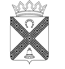 Н о в о р а х и н с к и е          вести2           Новорахинские вести                       четверг  10 марта  2016  № 5   23           Новорахинские вести                       четверг  10 марта  2016  № 5   3Телеев С.И.Заместитель председателя Совета депутатов Новорахинского сельского поселения , председатель КомиссииЕгорова Н.ТДепутат Совета депутатов сельского поселения, секретарь КомиссииЧлены КомиссииКарионова О.М.Сурин С.М.Депутат Совета депутатов сельского поселения Депутат Совета депутатов сельского поселенияСерегин В.А.Депутат Совета депутатов сельского поселения4           Новорахинские вести                       четверг  10 марта  2016  № 5   4 № п/пНаименование мероприятияисполнитель  Срок реализации         Целевой показатель (номер 
целевого показателя из паспорта государственной программы)        Источ-ник финансированияОбъем финансирования по годам (тыс.руб.)Объем финансирования по годам (тыс.руб.)Объем финансирования по годам (тыс.руб.) № п/пНаименование мероприятияисполнитель  Срок реализации         Целевой показатель (номер 
целевого показателя из паспорта государственной программы)        Источ-ник финансирования2014год2015год2016год13456789101Ремонт автомобильных дорог общего пользования местного значения  в границах населённых пунктов Новорахинского сельского поселения Администрация Новорахинского сельского поселения 2014-2016 1.1.3Област-ной бюджет 450,0 4712092Содержание  автомобильных дорог общего пользования местного значения  в границах населённых пунктов Новорахинского сельского поселения, в том числе проведение технической инвентаризации и изготовление технической документации (технический паспорт)Администрация Новорахинского сельского поселения2.1.1-2.2.1Област-ной бюджет2853Софинансирование  мероприятий по ремонту автомобильных дорог общего пользования местного значения  в границах населённых пунктов Новорахинского сельского поселения  Администрация Новорахинского сельского поселения20141.1.3Бюджет поселе-ния23,725114Софинансирование  мероприятий по содержанию  автомобильных дорог общего пользования местного значения  в границах населённых пунктов Новорахинского сельского поселения, в том числе проведение технической инвентаризации и изготовление технической документации (технический паспорт)Администрация Новорахинского сельского поселения2014-20162.1.1-2.2.1Бюджет поселе-ния155Содержание  и ремонт автомобильных дорог общего пользования местного значения  в границах населённых пунктов Новорахинского сельского поселения, в том числе проведение технической инвентаризации и изготовление технической документации (технический паспорт) Администрация Новорахинского сельского поселения 2014-2016 2.1.1-2.2.1. Бюджет поселе-ния 96,0879,9932,3                                                итого                                                итого                                                итого                                                итого                                                итого                                                итого569,7904,91452,3»Муниципальная газета   «Новорахинские вести»Учредитель:Совет депутатов Новорахинского сельского поселения Крестецкого муниципального района Новгородской областисоучредитель:Администрация Новорахинского сельского поселения Крестецкого муниципального района Новгородской области175450 Новгородская область Крестецкий районд. Новое Рахино. д.26.адрес  издателя и редакции:175450 Новгородская область Крестецкий районд. Новое Рахино. д.26телефон: (8 81659) 51-236,факс (8-81659) 51-295adm-novrahino@mail.ruГлавный редактор Г.Н. ГригорьевВерстка, дизайнС.В. СерёгинаГазета выходит по мере необходимости.тираж  35 экз.подписано в печать  09.03.2016по графику ( 12.00), по факту (12.00)Газета отпечатана в Администрации Новорахинского сельского поселения Крестецкого района Новгородской областицена « бесплатно»ответственность за достоверность информации и её соответствие правовым нормам действующего законодательства несёт орган, принявший документ